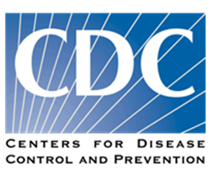 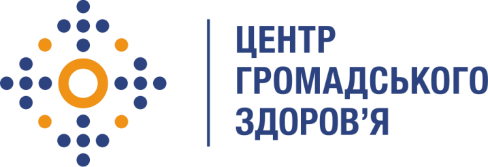 Державна установа 
«Центр громадського здоров’я Міністерства охорони здоров’я України»оголошує конкурс на відбір Консультанта з організації навчання співробітників контактного центру в рамках проекту «Надання підтримки Центру громадського здоров’я МОЗ України для зміцнення та розбудови спроможності системи охорони здоров’я для здійснення кращого моніторингу, епідеміологічного нагляду, реагування на спалахи захворювання та їхньої профілактики»Назва посади: Консультант з організації навчання співробітників контактного центруІнформація щодо установи:Головним завданнями Державної установи «Центр громадського здоров’я Міністерства охорони здоров’я України» (далі – Центр) є діяльність у сфері громадського здоров’я. Центр виконує лікувально-профілактичні, науково-практичні та організаційно-методичні функції у сфері охорони здоров’я з метою забезпечення якості лікування хворих на cоціально-небезпечні захворювання, зокрема ВІЛ/СНІД, туберкульоз, наркозалежність, вірусні гепатити тощо, попередження захворювань в контексті розбудови системи громадського здоров’я. Центр приймає участь в розробці регуляторної політики і взаємодіє з іншими міністерствами, науково-дослідними установами, міжнародними установами та громадськими організаціями, що працюють в сфері громадського здоров’я та протидії соціально небезпечним захворюванням.Основні обов’язки:Розробити план проведення навчання (стартового тренінгу) для співробітників контактного центру ДУ «Центр громадського здоров’я Міністерства охорони здоров’я України».Провести навчання (стартовий тренінг) співробітників контактного центру ДУ «Центр громадського здоров’я Міністерства охорони здоров’я України».Розробити план заходів та надати рекомендації щодо організації подальшого навчання співробітників контактного центру ДУ «Центр громадського здоров’я Міністерства охорони здоров’я України».Вимоги до професійної компетентності:Вища освіта;Практичний досвід роботи у call центрах, інформаційних телефонних лініях не менше п’яти років;Досвід організації call центрів, інформаційних телефонних ліній у сфері охорони здоров’я буде значною перевагою;Досвід роботи з IP-телефонією на базі Asterisk/FreePBX;Відмінне знання української мови та володіння англійською не нижче рівня Intermediate.Резюме мають бути надіслані електронною поштою на електронну адресу: vacancies@phc.org.ua  В темі листа, будь ласка, зазначте: «81-2021 Консультант з організації навчання співробітників контактного центру ЦГЗ».Термін подання документів – до 03 березня 2021 року , реєстрація документів завершується о 18:00.За результатами відбору резюме успішні кандидати будуть запрошені до участі у співбесіді. У зв’язку з великою кількістю заявок, ми будемо контактувати лише з кандидатами, запрошеними на співбесіду. Умови працевлаштування можуть бути докладніше обговорені під час співбесіди.Державна установа «Центр громадського здоров’я Міністерства охорони здоров’я України»  залишає за собою право повторно розмістити оголошення про вакансію, скасувати конкурс на заміщення вакансії, запропонувати посаду зі зміненими обов’язками чи з іншою тривалістю контракту.